Name:__________________________________________The Uncovered History of Alaska's Attu Islandhttps://www.youtube.com/watch?time_continue=3&v=3UJ4_TxuwM8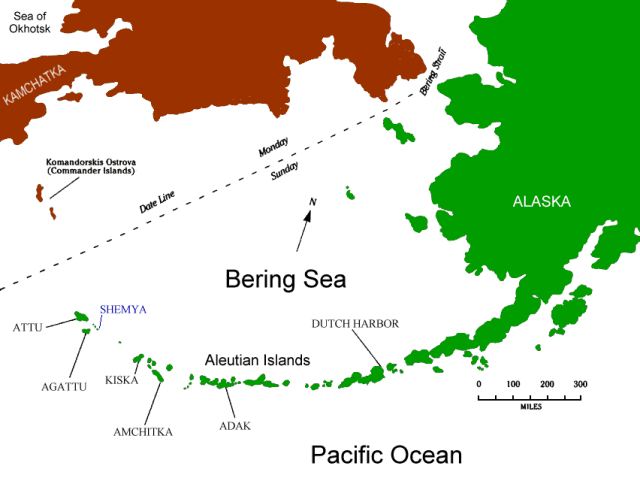 CLEANING ATTU ISLANDTake a guess… what do you think the large rusty structures are, that have holes in them, at 0:05? What bird is pictured at 0:45? A BALD EAGLEWhat does the newspaper say that the young boy is holding at 0:46?. WE’RE IN What do you think that headline has to do with Alaska? ALASKA BECAME THE 49TH US STATEHow long ago was the World War 2? (it started in 1942 and it is 2018)? 1:37 70 YEARSWhat month did the Japanese invade Attu Island? 1:43 JUNEHow long did the Japanese have control over Attu Island during WW2? 1:46 LESS THAN A YEAR7. What three Things were built on Attu Island to support the troops stationed there? 1:551.2.3.What toxic mess is being uncovered and cleaned up on Attu Island? 2:30How many pounds of contaminated soil can the “super sacks” hold? 3:16How much will the clean-up cost? 3:40What color are the two transformers at 4:21? BROWNHow many tons of contaminated soil did the crew remove so far? 5:32 12,000 TONSHow many tons of tar drums? 5:36 90 TONSATTU ISLAND HISTORYBefore World War 2, about how many people lived on the island of Attu? 8:10 50Was the Aleut village still there after World War 2? NOWho were the “ghosts” that the Attu Island people saw before Japan invaded the island? 9:12 THE JAPANESE MAPPING THE ISLANDWhat date did the Japanese invade Attu Island? 9:32  JUNE 7th, 1942After two months of being occupied by Japan, the Attu people were taken to Japan. How long were they kept in Japan? 9:55 THREE YEARSHow was the history of this event shared with people? 10:29 RECORDINGSWhat is the title of the book that the daughter and father wrote, that informs people about the Attu Island history? 10:42 ATTU BOYWhen the Attu people returned to Alaska, why were they not able to go home? 11:06 THEIR VILLAGE WAS DESTROYED How many people were evacuated in all of the Southeast isalnds (four different villages) during WW2? 22:49 831 PEOPLETHE FORGOTTEN WAR(The Battle of Attu)1. How many American soldiers died during the Atta battles? 13:10 MORE THAN 500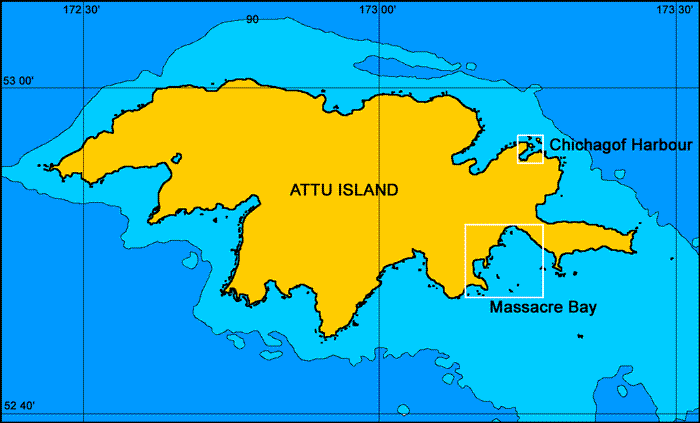 Using what we have learned, from this task and the ones done in class, write (in cursive) your thoughts and opinions about “The Forgotten War”. Here are some ideas of what you could write about: Was it a good idea to evacuate the four villages from the invading Japanese army? Should the USA done anything differently? Why was taking back Attu Island so important? Should more people know about this battle? Why or why not?Knowing what we know now, how would you have made sure Attu Island’s environment was left cleaner than it was after the war?If you could write a letter to President Trump about the importance of the Aleutian Islands and why they should be protected from invading forces, what would you say?____________________________________________________________________________________________________________________________________________________________________________________________________________________________________________________________________________________________________________________________________________________________________________________________________________________________________________________________________________________________________________________________________________________________________________________________________________________________________________________________________________________________________________________________________________________________________________________________________________________________________________________________________________________________________________________________________________________________________________________________________________________________________________________________________________________________________________________________________________________________________________________________________________________________________________________________________________________________________________________________________________________________________________________________